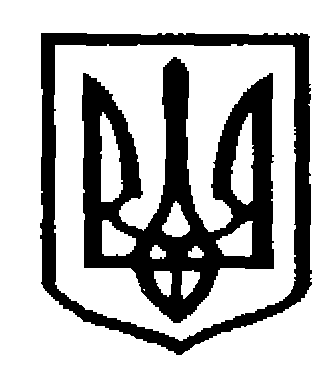 У К Р А Ї Н АЧернівецька міська радаУ П Р А В Л I Н Н Я   О С В I Т Ивул. Героїв Майдану, 176, м.Чернівці, 58029 тел./факс (0372) 53-30-87,  E-mail: osvitacv@gmail.com. Код ЄДРПОУ №02147345Про організаційні питання щодо проведення Регіональногопедагогічного стартапу Управління освіти повідомляє, що на виконання наказу Департаменту освіти і науки облдержадміністрації від 15.11.2021р. № 366 «Про організаційно-практичне забезпечення підготовки першого туру всеукраїнського конкурсу «Учитель року - 2022» у 2021/2022 н.р.» та з метою належної організації забезпечення підготовки першого туру всеукраїнського конкурсу «Учитель року - 2022» Інститутом післядипломної педагогічної освіти Чернівецької області  09-10.12.2021 року о 10.00 год. в онлайн-режимі буде проведено Регіональний педагогічний стартап для учасників першого туру всеукраїнського конкурсу «Учитель року – 2022» у номінаціях «Біологія», «Інформатика», «Мистецтво», «Основи правознавства».  За результатами Регіонального педагогічного стартапу буде видано «Сертифікат учасника».Додатково повідомляємо, що проведення Регіонального педагогічного стартапу для учасників першого туру всеукраїнського конкурсу «Учитель року – 2022» та реєстрація відбуватимуться відповідно до плану-графіка, що додається. Просимо довести інформацію до відома  учасників І туру всеукраїнського конкурсу «Учитель року - 2022» та забезпечити їх участь у заході. Начальник управління освітиЧернівецької міської ради                                                   Ірина ТКАЧУК Воробець Г.П., 53-23-62Додаток до листа управління освітиЧернівецької міської ради від 29.11.2021р. № 01-31/3004План-графік проведення Регіонального педагогічного стартапу для учасників першого туру всеукраїнського конкурсу «Учитель року – 2022»Модератор: Бабин Емілія Петрівна, завідувач НМЦ освітнього менеджменту ІППОЧО29.11.2021 № 01-31/3004                  Директорам  закладів        загальної  середньої  освіти№ з/пЧаспроведенняНомінація Форма заходуТемаПокликання для участі Покликання для реєстрації учасниківПІПвідповідального спікера09 грудня 2021 року09 грудня 2021 року09 грудня 2021 року09 грудня 2021 року09 грудня 2021 року09 грудня 2021 року09 грудня 2021 року09 грудня 2021 року110.00-10.15«Біологія»,«Інформатика»,«Мистецтво»,«Основи правознавства»Відкриття РПСВітальне словоhttps://us02web.zoom.us/j/84941425972?pwd=c2RFQ09yMlQ3SjBzWDFTYzBKSGtyQT09ідентифікатор конференції: 849 4142 5972код доступу: 364861«Біологія»:https://docs.google.com/forms/d/149p7wYYNJ02FgFo4LYwqu9BVzAuHO0QGWI0bwiPQGLk/edit«Інформатика»:https://forms.gle/FD2w5cuBprk3on2TA«Мистецтво»:https://forms.gle/Txu5D7N7v8fvep8b8«Основи правознавства»: https://docs.google.com/forms/d/1alLeMX9ehz9CfHOsSmSdXdWEsuFShPFuLpHdtAtH_G8/editБілянін Григорій Іванович, в.о. директора ІППОЧО210.15-10.30«Біологія»,«Інформатика»,«Мистецтво»,«Основи правознавства»Методичний воркшопАлгоритм підготовки та проведення всеукраїнського конкурсу «Учитель року – 2022»https://us02web.zoom.us/j/84941425972?pwd=c2RFQ09yMlQ3SjBzWDFTYzBKSGtyQT09ідентифікатор конференції: 849 4142 5972код доступу: 364861«Біологія»:https://docs.google.com/forms/d/149p7wYYNJ02FgFo4LYwqu9BVzAuHO0QGWI0bwiPQGLk/edit«Інформатика»:https://forms.gle/FD2w5cuBprk3on2TA«Мистецтво»:https://forms.gle/Txu5D7N7v8fvep8b8«Основи правознавства»: https://docs.google.com/forms/d/1alLeMX9ehz9CfHOsSmSdXdWEsuFShPFuLpHdtAtH_G8/editБогачик Тамара Степанівна, заступник директора ІППОЧО з науково-методичної роботи310.50-11.20«Біологія»,«Інформатика»,«Мистецтво»,«Основи правознавства»Майстер-клас«Учитель року» на еasy: надважливі skills учасникаhttps://us02web.zoom.us/j/84941425972?pwd=c2RFQ09yMlQ3SjBzWDFTYzBKSGtyQT09ідентифікатор конференції: 849 4142 5972код доступу: 364861«Біологія»:https://docs.google.com/forms/d/149p7wYYNJ02FgFo4LYwqu9BVzAuHO0QGWI0bwiPQGLk/edit«Інформатика»:https://forms.gle/FD2w5cuBprk3on2TA«Мистецтво»:https://forms.gle/Txu5D7N7v8fvep8b8«Основи правознавства»: https://docs.google.com/forms/d/1alLeMX9ehz9CfHOsSmSdXdWEsuFShPFuLpHdtAtH_G8/editМойсюк Наталія Дмитрівна, методист НМЦ освітнього менеджментуОнофрей Альона Костянтинівна, директор Чернівецького комунального дошкільного навчального закладу – загальноосвітнього навчального закладу «Навчально-виховний комплекс «Лідер»411.20-11.50«Біологія»,«Інформатика»,«Мистецтво»,«Основи правознавства»Майстер-класКонкурсне випробування «Фрагмент дистанційного уроку»:технологічна карта урокуhttps://us02web.zoom.us/j/84941425972?pwd=c2RFQ09yMlQ3SjBzWDFTYzBKSGtyQT09ідентифікатор конференції: 849 4142 5972код доступу: 364861«Біологія»:https://docs.google.com/forms/d/149p7wYYNJ02FgFo4LYwqu9BVzAuHO0QGWI0bwiPQGLk/edit«Інформатика»:https://forms.gle/FD2w5cuBprk3on2TA«Мистецтво»:https://forms.gle/Txu5D7N7v8fvep8b8«Основи правознавства»: https://docs.google.com/forms/d/1alLeMX9ehz9CfHOsSmSdXdWEsuFShPFuLpHdtAtH_G8/editБіляніна Ольга Ярославівна, методист НМЦ природничо-математичних дисциплін ІППОЧОПетрюк Олеся Іванівна, учителька математики Мамаївського ЗЗСО І-ІІІ ступенів Мамаївської сільської ради511.50-12.20«Біологія»,«Інформатика»,«Мистецтво»,«Основи правознавства»Майстер-класДистанційний урок з використанням інтерактивної дошкиhttps://us02web.zoom.us/j/84941425972?pwd=c2RFQ09yMlQ3SjBzWDFTYzBKSGtyQT09ідентифікатор конференції: 849 4142 5972код доступу: 364861«Біологія»:https://docs.google.com/forms/d/149p7wYYNJ02FgFo4LYwqu9BVzAuHO0QGWI0bwiPQGLk/edit«Інформатика»:https://forms.gle/FD2w5cuBprk3on2TA«Мистецтво»:https://forms.gle/Txu5D7N7v8fvep8b8«Основи правознавства»: https://docs.google.com/forms/d/1alLeMX9ehz9CfHOsSmSdXdWEsuFShPFuLpHdtAtH_G8/editКоцур Тетяна Омелянівна, НМЦ природничо-математичних дисциплін ІППОЧОБельмега Анатолій Михайлович, учитель трудового навчання (технологій) Іспаського ЗЗСО І-ІІІ ступенів імені Миколи Марфієвича Вижницької міської ради612.20-12.50«Біологія»,«Інформатика»,«Мистецтво»,«Основи правознавства»КоучингЯк створити власний педагогічний бренд або хюґе щасливого вчителяhttps://us02web.zoom.us/j/84941425972?pwd=c2RFQ09yMlQ3SjBzWDFTYzBKSGtyQT09ідентифікатор конференції: 849 4142 5972код доступу: 364861«Біологія»:https://docs.google.com/forms/d/149p7wYYNJ02FgFo4LYwqu9BVzAuHO0QGWI0bwiPQGLk/edit«Інформатика»:https://forms.gle/FD2w5cuBprk3on2TA«Мистецтво»:https://forms.gle/Txu5D7N7v8fvep8b8«Основи правознавства»: https://docs.google.com/forms/d/1alLeMX9ehz9CfHOsSmSdXdWEsuFShPFuLpHdtAtH_G8/editКвітень Євгенія Дмитрівна, НМЦ суспільно-гуманітарних дисциплін та міжнародної інтеграції ІППОЧОЦимбалюк Тамара Василівна, учителька української мови і літератури Хотинської ЗОШ І-ІІІ ступенів №5 Хотинської міської ради10 грудня 2021 року10 грудня 2021 року10 грудня 2021 року10 грудня 2021 року10 грудня 2021 року10 грудня 2021 року10 грудня 2021 року10 грудня 2021 року112.00-12.10«Біологія», «Інформатика», «Мистецтво»,«Основи правознавства»Відкриття РПСВітальне словоhttps://us02web.zoom.us/j/85450192236?pwd=L1B3ZkVNMmxrcTg3dk1icVV5OWtSZz09ідентифікатор конференції: 854 5019 2236код доступу: 532690Богачик Тамара Степанівна, заступник директора ІППОЧО з науково-методичної роботи212.10-13.00«Мистецтво»Майстер-класПанорама методичних знахідокhttps://us02web.zoom.us/j/85450192236?pwd=L1B3ZkVNMmxrcTg3dk1icVV5OWtSZz09ідентифікатор конференції: 854 5019 2236код доступу: 532690https://forms.gle/Txu5D7N7v8fvep8b8Венгринюк Оксана Володимирівна, методист НМЦ виховної роботи та позашкільної освіти ІППОЧОГідора Валентин Петрович, учитель музичного мистецтва Михальчанського ліцею Кам’янської ТГБельмега Маряна Георгіївна, учитель образотворчого мистецтва Іспаського ЗЗСО І-ІІІ ступенів імені Миколи Марфієвича Вижницької міської ради312.10-13.00«Основи правознавства»Майстер-класОсобистісно-орієнтований підхід до викладання правознавства в умовах змішаного навчанняhttps://us04web.zoom.us/j/2813315000?pwd=TFlJRVp0MVlJTFFzdE5tUlJwb082UT09ідентифікатор: 281 331 5000код доступу:  0RVmfdhttps://docs.google.com/forms/d/1alLeMX9ehz9CfHOsSmSdXdWEsuFShPFuLpHdtAtH_G8/editФедорак Василь Федорович, методист НМЦ  суспільно-гуманітарних дисциплін та міжнародної інтеграції ІППОЧОПопович Олексій  Васильович, учитель  історії, правознавства, громадянської освіти  ЗЗСО І-ІІІ ст. ім. І. Бажанського  Вашківецької міської  ради 412.10-13.00«Біологія»Методичний практикумКонкурсне випробування «Майстер-клас»: лайфхаки для колег.https://us04web.zoom.us/j/2457836056?pwd=a1k2WFZOMjkrQzBGaDdMTnhnRU12UT09ідентифікатор: 245 783 6056код доступу: 7QSeLRhttps://docs.google.com/forms/d/149p7wYYNJ02FgFo4LYwqu9BVzAuHO0QGWI0bwiPQGLk/editРибчинський Віталій Михайлович, завідувач НМЦ природничо-математичних дисциплін ІППОЧОЗасимович Надія Станіславівна, учитель біології Чернівецького багатопрофільного ліцею № 4.512.10-13.00«Інформатика»Методичний практикумМайстер-класМайстер-класОрганізація роботи учасниками під час проведення конкурсуПрактичні поради щодо проведення випробовування«Майстер клас»Практичні поради щодо проведення випробовування «Методичний практикумhttps://meet.google.com/ahu-kcqj-tighttps://forms.gle/FD2w5cuBprk3on2TAБабій Микола Георгійович, методист НМЦ природничо-математичних дисциплін ІППОЧОТерлецька Інна Дмитрівна, методист управління освіти Чернівецької міської радиПаращук Христина Федорівна, учитель Чернівецького ліцею №10 Чернівецької міської ради